Свадебное меню 350 грн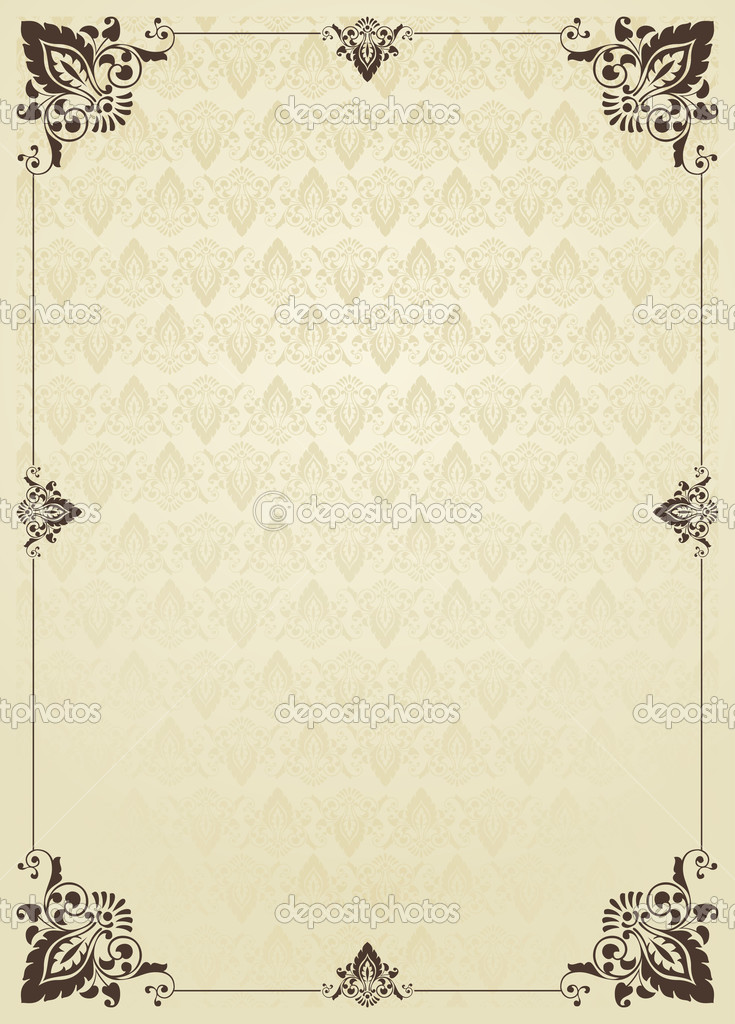 Первый стол ГренкиНарезки: - копченая с сыром                  - куриная и мяснаяЯзык отварнойХолодецСельдь + копчен. скумбрияБлины с печеньюСалат «Мясной»Салат «Крабовый»Овощная нарезкаСкумбрия запеченнаяКуры копченыеГорячее:Картофель запеченный Куры запеченныеГрибы фаршированныеМясо  запеченное под соусомГовядина с черносливомВторой столГолубцыКотлеты ОтбивнаяТретий столНалистники